Dr. Nafees Hashim Rizvi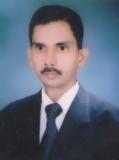 Ph.D. & M.A. (Economics)      Mobile No. 8808845786 , 9305800900	Email: naffeesrizvi@gmail.comGOAL: Seeking a challenging position in a teaching organization, offering ample career growth opportunity and providing a platform to develop professional competencies and skills in a competitive global work environment[A]     Teaching Experience: (a)	Shia P.G. College, Sitapur Road, Lucknow 		Assistant Professor in Economics from 14 July 2017 to till date. (b)    M.K. Postgraduate College, Chandauli          Assistant Professor in Economics: 1st Aug. 2004 to 13th July 2017. (c)    Mahatma Gandhi Kashi (Vidyapith) University, Varanasi                          Guest Lecturer in Economics : July 2004 to July 2006 (d)   Hanuman Singh Mahavidyalay Devkali , Ghazipur         Assistant Professor in Economics: 2nd July 1998- 31st July 2004[B]    Qualifications :     1. Professional / Academic :Ph.D from Banaras Hindu University ( BHU ) Varanasi (India) in 1997.M.A. in Economics from Mahatma Gandhi Kashi Vidyapith University, Varanasi (India) in 1992. Passed Ist Class.B.A.(Hons.) from Mahatma Gandhi Kashi Vidyapith University,Varanasi (India) in 1990. Passed Ist Class Intermediate from U.P. Education Board, Allahabad (India)  in 1987. Passed IInd ClassHigh School from U.P. Education Board, Allahabad (India)  in 1985. Passed IInd Class      2.  Computer Literacy :Certificate Course in MS- Office from Comtech, New Delhi, (India)      3.  Canara Bank, Professional Training: Two Months Training:Selected for Government of India sponsored training program representing Mahatma Gandhi Kashi Vidyapith, Varanasi June-July 1988. [C]    Administrative Experience :Hashim Memorial School,Varanasi: Secretary and Chief Promoter: April 2004 till date.Expert supervision, strategy and planning for continuous developmentCoordinating the advertising agencies for School image by influencing public perception[D]    Research and Development :          Intensive Research work titled-           “The Trade Policy of India with Special Reference to Indo Japan Trade Relations”              During the Research work visited and surveyed various National and International 	organizationsFederation of Indian chamber of Commerce ( FICCI ), New DelhiIndian Institute of Foreign Trade  ( IIFT ), New DelhiConfederation of Indian Industry, New DelhiJapan External Trade Organization , New DelhiPHD Chamber of Commerce & Industry, New DelhiGandhi an Institute , Varanasi[E]     Publications :  (a)   Papers Published    	     1.   ‘’Dimensions of National & International Trade: A Critical Review of Recently Emerging	Trends’’              Third Concept, Journan, vol 13,no.150,August 1999.       2.   “A Decade of liberalized Economic Policies of India and Upcoming Exim Policies :             Analysis and Trends” Paper presented at International Seminar on Globalization & 	Poverty:                Challenges & Strategies December 4-6, 2004. Mahatma Gandhi kashi Vidyapith Varanai .	(India)  (b)   Papers Communicated                                                                       Trade between India & Japan An overview of the emerging trends and future directions             A Critical Appraisal of the Japan trade within the framework of developing countries with 	special 	Reference to Indian scene.             .                [F]     International Recognitions: Invited by Ecole Hautes etudes En Science Sociales (EHESS), Paris –France in the team of Scholars working on Economic and Trade development in Asia with emphasis of East Asia relations.[G]     Personal Details:	Name 	Nafees Hashim Rizvi	Father’s Name	Late Syed Hashim Rizvi	Date of Birth	14-8-1971	Address	A19/46, Chauhatta Lal Khan 		Varanasi –221001, India		Nationality	Indian	Religion	Islam	Marital Status	Married	Passport No.	F-1852185 	Languages Known 	English, Hindi, Urdu & Arabic     … References:Professor Syed Aliual Hasan Rizvi (Retd.)-Department of Industrial Engineering, King Abdul Aziz, University, Jeddah, Saudi Arabia. Contact: 09654784316Professor R.P. Sen  (Retd.)-Dean Faculty of Humanities & Head Department of   Economics- Mahatma Gandhi Kashi Vidyapith, Varanasi (India) Contact: 09935355564     